Quiz on Carbohydrates 1-Humans are unable to digest :-A – Starch     B- denaturated proteins   C- glycogen  D- cellulose2-Lactose is made by linking glucose and galactose by :A – alpha:1-4 glycosidic linkageB- Beta: 1-4 glycosidic linkage C- Alpha: 1-6 glycosidic linkage D- all of the above 3- the following structure is :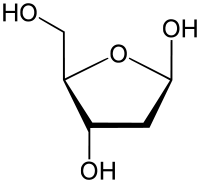 A – N-acetyl-2-D-glucoseamineB- deoxyribose sugar C- deoxyglucose sugar D- fructose sugar4- when oxidizing glucose with a weak oxidizing agent the resulting molecule is :A – gluconate B- glucuronate C- glocaric acidD- deoxyglucose 5- one of the following sugars isn't/aren't a reducing sugar :A – maltose B- sucrose C- glucose D- Lactose 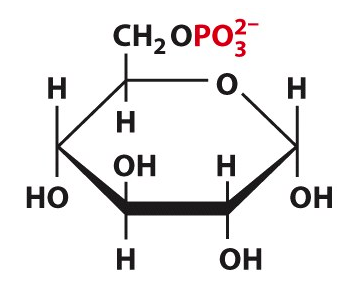  6- the following structure is : A – formed by phosphor-esterfication reactionB- glucose-6-phosphate C- the first compound to be formed in glycolysis of glucose D- all of the above 7- polysaccharides are not considered  reducing sugars because :-A – they don't contain a free anomeric carbonB- they are hydrophilic C – the amount of free anomeric carbons is too small in compare with the whole moleculeD- none of the above 8- the following structure is :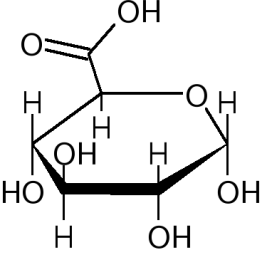 A – galactoseB- sorbitol C- Gluconic acidD- Glucuronic acid9- the number of chirality centers in an open chain 2-glucoseamine is :A – 2B- 1C- 4D- 310 – the structural relationship between galactose and mannose :-A – they are epimers at carbon number 2B – they are diasteriomersC – they are epimers at carbon number 4 D – they are structural isomersdepending on the structure above which is a segment of a certain polypeptide answer the questions (11-13)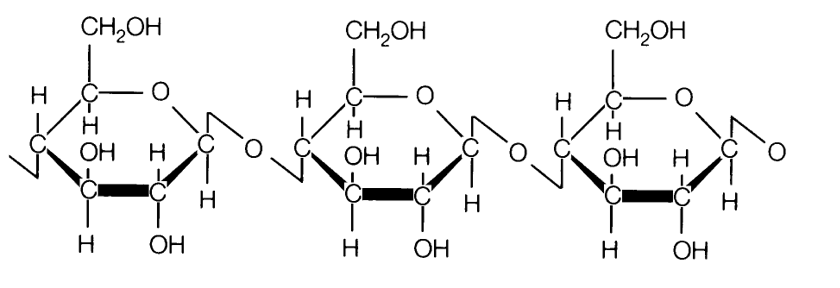 11-one of the following is true :A – it can be raffinose sugarB – it is a storage polysaccharidesC – it is a structural polysaccharide D – it can be digested by our digestive system12- the type of linkage in the structure is :-A – alpha : 1-4 B- Beta : 1-4C- alpha : 1-2D – Alpha : 1-613- one of the following is wrong about the structure above :-A – this structure is strengthened by hydrogen bondingB – is a reducing sugar C – make up plants cell wall D – is a homopolysaccharide 14- humans can't digest fibers because :-A – humans lack necessary enzymesB- fibers are soluble in water C – fibers are insoluble in waterD- Bile is ineffective on fibers15- the wrong statement about the following structure :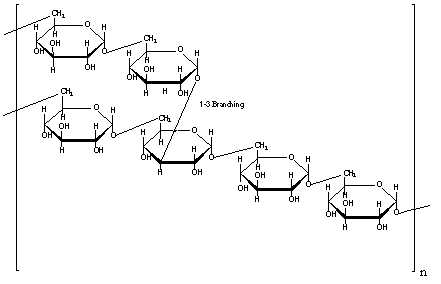 A – it is branched B- It's a storage polysaccharide C-The glycosidic linkage at the branching points   is  always         alpha :1-6D- it is a homopolysaccharide16- regarding the membrane oligosaccharide structures in various blood groups (ABO ) which statement is not correct :A – the core structure in all people is : N-Acetyl glucoseamine –Galactose – Fucose B- blood group A has N-acetyl galactose amine plus the core structure C- blood group B has Galactose plus the core structure D – blood group O has only the core structure17- which of the following is a glycosaminoglycan :-A – Chondriotin-6- sulfate B- Heparan sulfate C – dermatan sulfate D- all of the above 18- D-glucose and D- galactose are :-A – constituents of lactose B – epimers C – all of the above D – structural isomers 19 – one of the following pairs is not an epimer :-A – Erythrose and TheroseB – glucose and mannoseC – galactose and mannoseD – glucose and galactose20- wrong statement regarding the structure of Various polysaccharides is :A – Amylopectin is a branched polymer of D-alpha glucose with alpha :1-4 glycosidic linkages with alpha:1-6 branching pointsB – cellulose is a branched polymer of glucose with B-1,4- linkage C-Glycogen is more branched than starch D – Amylose is a nonbrached polymer of D-alpha glucose with alpha: 1-4 glycosidic linkage .21- about polysaccharides one of the following is true :-A – the type of glycdosidic linkage in polysaccharides determines their function B- structural polysaccharides are more flexible than storage polysaccharides C-  Raffinose is an example of polysaccharides D- A+C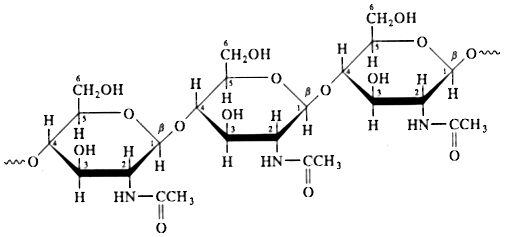 22- the correct statement about the following polysaccharide is :-A – it is a heteropolysacchardie B – it forms the exoskeletone of insects C- it is made of B-D-glucose sugar monomers D – it forms the cell wall in plants 23-  Glycosidic bonds : A. Connect sugar molecules in both linear and branches of complex carbohydrates. B. Only connect carbon-1 of one sugar to carbon-4 of another.C. Destroy the asymmetric character of the participating carbonsD. Only connect carbon-1 of one sugar to carbon-6 of anotherE. Are not found commonly in sugars24- Complete the statement: The furanose form of fructose is generated by formation of a hemiketal involving the attack of the hydroxyl group on carbon ____ with carbon ____ A. 2 ,5B. 5,2C. 2, 6D. 6, 2E. 1, 625-Blood group antigen (ABO) are _______ on the outside of a red blood cellA-Glycoproteins that differ in the protein moiety.B-Glycolipids that differ in the carbohydrate moiety. C-Membrane proteins that differ in state of phosphorylation.D-The protein moieties of a glycoproteins that are encoded by different genes.Answers :-12-D3-B4-A5-B6-D7-C8-D9-C10-B11-C12-B13-B14-A15-C16-A17-D18-C19-C20-B21-A22-B23-A24-B25-B1-D